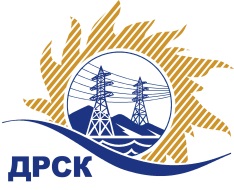 Акционерное Общество«Дальневосточная распределительная сетевая  компания»Протокол заседания Закупочной комиссии по вскрытию поступивших конвертовг. БлаговещенскСпособ и предмет закупки: открытый запрос предложений  на право заключения Договора на поставку «Легковой служебный автомобиль», закупка 1073 р. 2.2.2 ГКПЗ 2017.ПРИСУТСТВОВАЛИ:  члены  постоянно действующей Закупочной комиссии 2 уровня АО «ДРСК» Информация о результатах вскрытия конвертов:В адрес Организатора закупки поступило 3 (три) Заявки на участие в закупке, конверты с которыми были размещены в электронном виде на Торговой площадке Системы: https://rushydro.roseltorg.ruВскрытие конвертов было осуществлено в электронном сейфе Организатора закупки на Торговой площадке Системы https://rushydro.roseltorg.ru автоматически 09:00 (время московское) – 19.05.2017 г. Место проведения процедуры вскрытия конвертов с заявками участников: Торговая площадка Системы https://rushydro.roseltorg.ruВ конвертах обнаружены заявки следующих участников:Ответственный секретарь Закупочной комиссии 2 уровня АО «ДРСК»	М.Г. ЕлисееваИсп. Терёшкина Г.М.Тел.(4162)397260№ 343/МТПиР-В«19» мая 2017№п/пНаименование Участника закупки и его адресЦена заявки без НДС на участие в закупкеЦена заявки с НДС на участие в закупке1Общество с ограниченной ответственностью "САДКО АВТО" 
ИНН/КПП 7536080917/753601001 
ОГРН 10775360064152 920 707.633 44 6435.002Общество с ограниченной ответственностью "Атик-Моторс" 
ИНН/КПП 2801111725/280101001 
ОГРН 10628010568343 133 100.003 697 058.003Общество с ограниченной ответственностью «Саммит Моторс (Владивосток)» 
ИНН/КПП 2543070614/254301001 
ОГРН 11525430090573 132 203.393 696 000.00